科 学 文 库 “科学文库”是科学出版社数字图书全文检索、在线浏览和下载借阅的平台，是优秀科学家的群体智慧宝库，曾获中国出版界最高奖“中国出版政府奖”，是国家新闻出版广电总局首批“新闻出版产业示范项目”。“科学文库”以服务于教育科研机构的专业人员为宗旨，提供专业优质的数字图书资源、高效便捷的知识服务，满足各个层次的专业人士和广大用户对权威、经典、实用科技知识的需求，有效支撑科学知识水平的提高和相关学科的发展。 科学文库―内容特点：质量高：几乎囊括科学出版社60余年来所有获奖作品、院士著作、重点丛书、各学科必备经典专著等，堪称“科学宝库、数字典藏”。容量大：截至2017年总品种数为47,000余种，每年更新约3000种。学科全：分为15个学科专辑，覆盖自然科学、工程与技术科学、人文与社会科学、医药科学、农业科学五大门类的所有一级学科，所有图书按标准学科和中图法两个体系进行分类。 种类多：包括专著、教材、图集、报告、工具书、大众科普等，满足科研、教学、管理等各个系列的专业用户。范围广：出版时间从1951至今。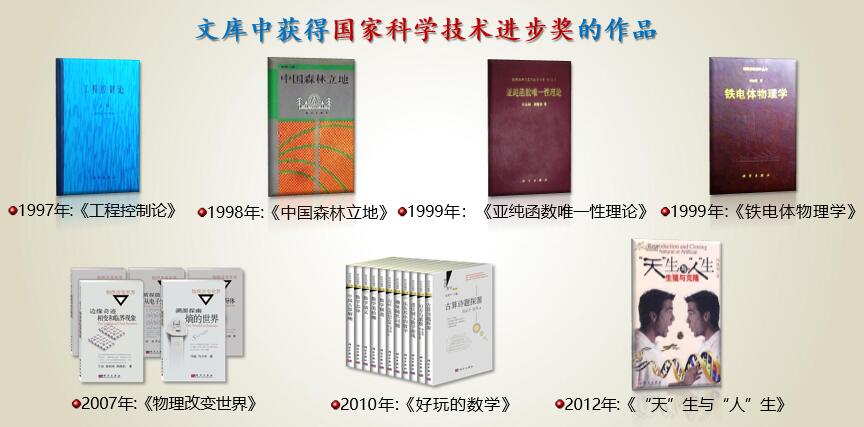 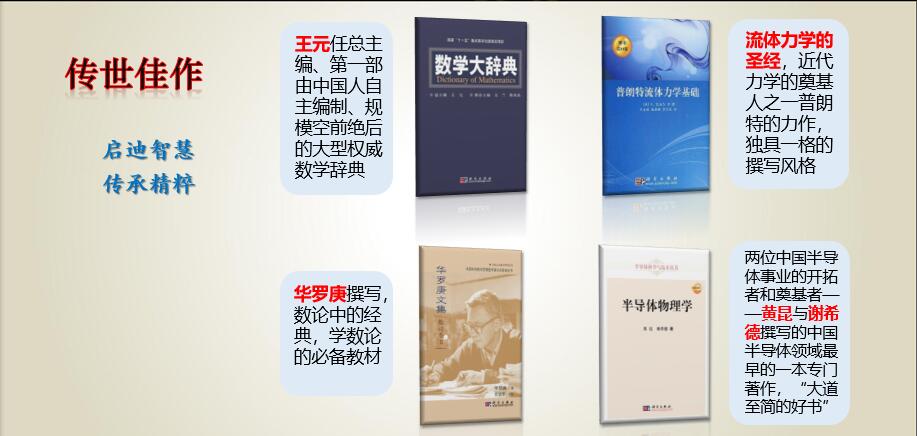 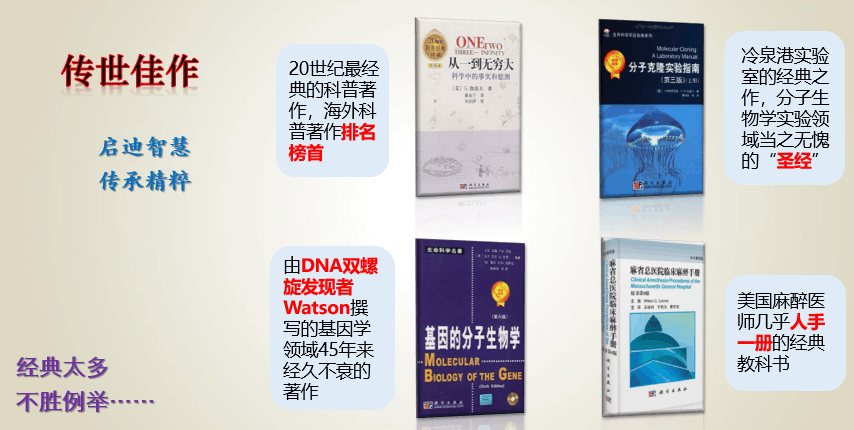 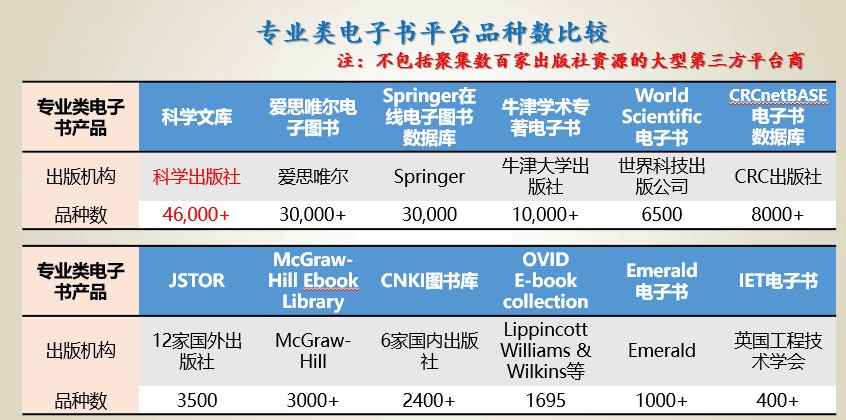 科学文库―功能特点：保存图书原版原式：PDF格式，准确无误地保留专业文字、图形、符号、公式等，最大程度地呈现学术价值获取权限方式灵活：可利用IP地址，也可用漫游账号、科技云通行证方式获取全文权限通用搜索方式：应用Solr搜索引擎，顺应互联网时代专业用户的需求和习惯，平台内、图书内均可全文检索使用方式自由：多终端适应，可在线看亦可下载读，对用户无并发限制，实现资源充分利用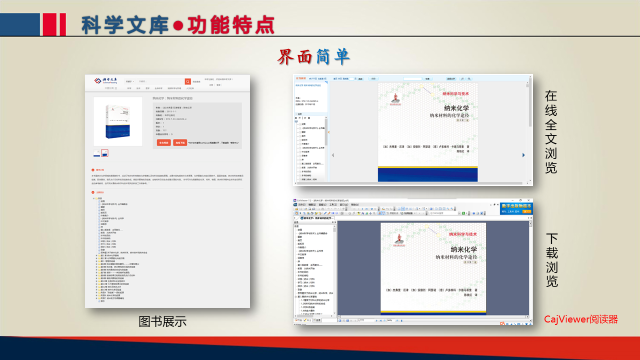 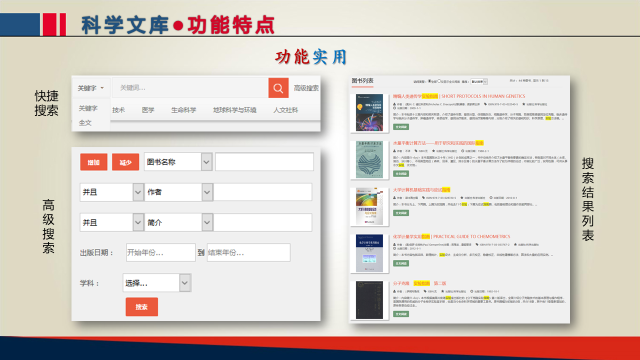 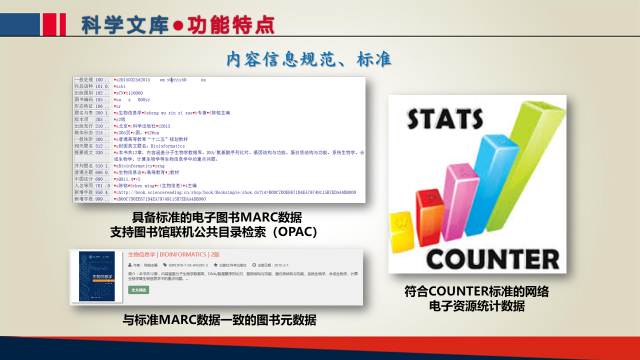 科学文库―展望科学文库平台拥有海量优质内容资源，满足机构用户的数字资源建设和终端用户的使用需求将不断进行技术升级、内容更新，优化数字图书的使用体验，提高使用便捷性和互动性，使电子书像纸质书一样好用未来将向知识服务型产品转型，为用户搭建图书知识获取的桥梁附学科专辑清单序号学科专辑所含标准一级学科2016年以前品种数2016、2017年预期更新品种数1数理科学辑数学、物理、力学、天文学、统计学60864002化学材料辑化学、材料科学、化学工程26913003生命科学辑生物学44064004地球科学辑地球科学33473005资源环境辑环境科学技术及资源科学技术14072006农林科技辑农学、林学、畜牧/兽医科学、水产学20103007医药科学辑基础医学、临床医学、药学、中医学与中药学、预防医学与公共卫生学、军事医学与特种医学62134008信息科技辑计算机科学、电子与通信技术、信息科学与系统科学、信息与系统科学相关工程与技术73124509工程科技辑16个工程类一级学科778760010管理科学辑管理学、安全科学技术265740011历史考古辑历史学、考古学166620012经济科学辑经济学456840013教育传播辑教育学、心理学、体育科学、语言学、新闻学与传播学、图书馆/情报与文献学、文学、艺术学355330014法哲社会辑法学、哲学、社会学、宗教学、民族学与文化学、马克思主义、政治、军事学179230015其他内容涉及多个学科领域2155016全库所有专辑品种合并、去重431215000+